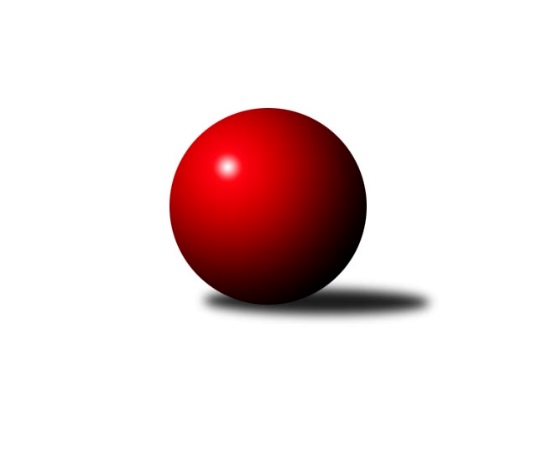 Č.8Ročník 2018/2019	4.11.2018Nejlepšího výkonu v tomto kole: 3362 dosáhlo družstvo: TJ Sokol Luhačovice BJihomoravská divize 2018/2019Výsledky 8. kolaSouhrnný přehled výsledků:SK Baník Ratíškovice B	- KK Vyškov B	1:7	3258:3328	8.5:15.5	2.11.KK Orel Ivančice	- KK Jiskra Čejkovice	2:6	3076:3089	11.0:13.0	2.11.KC Zlín B	- KK Slovan Rosice B	4:4	3110:3051	12.5:11.5	2.11.TJ Sokol Luhačovice B	- TJ Slavia Kroměříž	7:1	3362:3061	19.0:5.0	3.11.SKK Dubňany B	- KK Mor.Slávia Brno B	2:6	3071:3097	8.0:16.0	3.11.TJ Sokol Mistřín B	- KK Orel Telnice	7:1	3327:3295	14.0:10.0	3.11.TJ Jiskra Otrokovice	- TJ Lokomotiva Valtice  	5:3	3298:3216	14.0:10.0	4.11.Tabulka družstev:	1.	KK Vyškov B	7	7	0	0	40.0 : 16.0 	92.5 : 75.5 	 3221	14	2.	TJ Lokomotiva Valtice 	8	6	0	2	44.0 : 20.0 	117.5 : 74.5 	 3097	12	3.	KK Jiskra Čejkovice	7	5	0	2	33.0 : 23.0 	86.5 : 81.5 	 2895	10	4.	TJ Sokol Mistřín B	8	5	0	3	39.0 : 25.0 	99.5 : 92.5 	 3084	10	5.	KC Zlín B	8	4	2	2	35.0 : 29.0 	104.5 : 87.5 	 3082	10	6.	KK Slovan Rosice B	8	4	1	3	32.5 : 31.5 	105.0 : 87.0 	 3145	9	7.	KK Mor.Slávia Brno B	8	4	0	4	34.0 : 30.0 	103.0 : 89.0 	 3024	8	8.	TJ Jiskra Otrokovice	8	4	0	4	33.0 : 31.0 	99.5 : 92.5 	 3004	8	9.	SK Baník Ratíškovice B	8	4	0	4	30.0 : 34.0 	86.5 : 105.5 	 3174	8	10.	TJ Sokol Luhačovice B	8	3	1	4	28.5 : 35.5 	98.0 : 94.0 	 3058	7	11.	SKK Dubňany B	8	3	0	5	28.0 : 36.0 	82.0 : 110.0 	 3026	6	12.	KK Orel Telnice	8	2	0	6	28.0 : 36.0 	98.0 : 94.0 	 3026	4	13.	KK Orel Ivančice	8	1	0	7	19.0 : 45.0 	79.5 : 112.5 	 2928	2	14.	TJ Slavia Kroměříž	8	1	0	7	16.0 : 48.0 	68.0 : 124.0 	 2849	2Podrobné výsledky kola:	 SK Baník Ratíškovice B	3258	1:7	3328	KK Vyškov B	Tomáš Mráka	131 	 160 	 157 	137	585 	 3:1 	 571 	 120	149 	 155	147	Robert Mondřík	Jan Minaříček	131 	 130 	 133 	131	525 	 0:4 	 573 	 149	149 	 142	133	Tomáš Vejmola	Marie Kobylková	152 	 135 	 133 	158	578 	 1.5:2.5 	 574 	 152	144 	 134	144	Pavel Vymazal	Luděk Vacenovský	136 	 124 	 137 	118	515 	 2:2 	 530 	 135	126 	 123	146	Kamil Bednář	Josef Něnička	147 	 134 	 133 	126	540 	 1:3 	 549 	 117	140 	 142	150	Petr Snídal	František Mráka	121 	 135 	 126 	133	515 	 1:3 	 531 	 133	110 	 152	136	Zdenek Pokorný *1rozhodčí: v.d.střídání: *1 od 61. hodu Jan VečerkaNejlepší výkon utkání: 585 - Tomáš Mráka	 KK Orel Ivančice	3076	2:6	3089	KK Jiskra Čejkovice	Zdeněk Mrkvica	123 	 138 	 122 	131	514 	 1:3 	 531 	 136	131 	 126	138	Ludvík Vaněk	Jiří Peška	120 	 123 	 120 	128	491 	 1:3 	 513 	 133	115 	 129	136	Martin Komosný	Martin Maša	117 	 137 	 128 	138	520 	 2:2 	 526 	 112	128 	 147	139	Vít Svoboda	Jaromír Klika	131 	 132 	 130 	138	531 	 4:0 	 480 	 111	116 	 125	128	Jaroslav Bařina	Karel Sax	130 	 141 	 130 	120	521 	 2:2 	 496 	 131	124 	 115	126	Zdeněk Škrobák	Kristýna Saxová	145 	 115 	 114 	125	499 	 1:3 	 543 	 134	127 	 140	142	Tomáš Stávekrozhodčí: Karel SAXNejlepší výkon utkání: 543 - Tomáš Stávek	 KC Zlín B	3110	4:4	3051	KK Slovan Rosice B	Martin Polepil *1	115 	 129 	 120 	121	485 	 0:4 	 536 	 133	135 	 132	136	Stanislav Žáček	Pavel Kubálek	135 	 125 	 131 	132	523 	 1:3 	 524 	 136	136 	 132	120	Karel Plaga	Roman Janás	140 	 147 	 117 	137	541 	 2:2 	 553 	 134	128 	 147	144	Ľubomír Kalakaj	David Matlach	151 	 136 	 125 	112	524 	 4:0 	 448 	 115	111 	 117	105	Kamil Hlavizňa *2	Zdeněk Bachňák	138 	 132 	 120 	121	511 	 1.5:2.5 	 530 	 123	137 	 120	150	Miroslav Ptáček	Petr Polepil	133 	 132 	 125 	136	526 	 4:0 	 460 	 119	106 	 121	114	Michal Klvaňarozhodčí: Šeděnka Zdeněkstřídání: *1 od 73. hodu Zdeněk Šeděnka, *2 od 46. hodu Václav ŠpičkaNejlepší výkon utkání: 553 - Ľubomír Kalakaj	 TJ Sokol Luhačovice B	3362	7:1	3061	TJ Slavia Kroměříž	Vratislav Kunc	122 	 144 	 136 	130	532 	 4:0 	 465 	 119	110 	 117	119	Martin Růžička	Milan Žáček	135 	 133 	 156 	140	564 	 2:2 	 526 	 129	134 	 120	143	Kateřina Ondrouchová	Petr Kudláček	142 	 135 	 117 	143	537 	 2:2 	 559 	 149	119 	 153	138	Zdeněk Drlík	Jiří Konečný	145 	 152 	 141 	126	564 	 4:0 	 505 	 123	134 	 139	109	Libor Petráš	Miroslav Hvozdenský	138 	 133 	 157 	145	573 	 4:0 	 469 	 102	96 	 149	122	Tomáš Kuchta	Karel Máčalík	164 	 139 	 146 	143	592 	 3:1 	 537 	 126	128 	 147	136	Jiří Tesařrozhodčí: Konečný JiříNejlepší výkon utkání: 592 - Karel Máčalík	 SKK Dubňany B	3071	2:6	3097	KK Mor.Slávia Brno B	Alžběta Harcová	115 	 128 	 114 	146	503 	 1:3 	 510 	 125	138 	 137	110	Radek Šenkýř	Zdeněk Kratochvíla	137 	 132 	 121 	141	531 	 3:1 	 497 	 97	121 	 144	135	Miroslav Oujezdský	Rostislav Rybárský	134 	 135 	 112 	122	503 	 1:3 	 537 	 145	133 	 120	139	Veronika Semmler	Josef Černý	132 	 121 	 131 	148	532 	 2:2 	 504 	 109	138 	 137	120	Radim Herůfek	Filip Dratva	119 	 130 	 124 	123	496 	 0:4 	 537 	 131	131 	 139	136	Patrik Schneider	Václav Benada	123 	 112 	 156 	115	506 	 1:3 	 512 	 126	132 	 113	141	Ondřej Olšákrozhodčí: Harcová AlžbětaNejlepšího výkonu v tomto utkání: 537 kuželek dosáhli: Veronika Semmler, Patrik Schneider	 TJ Sokol Mistřín B	3327	7:1	3295	KK Orel Telnice	Drahomír Urc	130 	 118 	 142 	138	528 	 2:2 	 518 	 122	125 	 117	154	Alena Dvořáková	Radim Pešl	158 	 175 	 141 	145	619 	 2:2 	 595 	 139	153 	 145	158	Josef Hájek	Josef Blaha	121 	 130 	 140 	141	532 	 2:2 	 548 	 138	128 	 135	147	Zdenek Pokorný	Radek Blaha *1	145 	 116 	 143 	134	538 	 3:1 	 549 	 138	141 	 140	130	Jiří Dvořák	Roman Macek	135 	 143 	 169 	140	587 	 2:2 	 571 	 142	129 	 154	146	Jiří Šimeček	Václav Luža	140 	 142 	 130 	111	523 	 3:1 	 514 	 127	132 	 126	129	Milan Mikáčrozhodčí: Vedoucí družstevstřídání: *1 od 63. hodu Radek HorákNejlepší výkon utkání: 619 - Radim Pešl	 TJ Jiskra Otrokovice	3298	5:3	3216	TJ Lokomotiva Valtice  	Jakub Süsz	143 	 140 	 144 	131	558 	 3:1 	 520 	 134	146 	 121	119	František Herůfek ml. ml.	Jiří Gach	146 	 146 	 119 	121	532 	 1:3 	 537 	 112	156 	 131	138	Miroslav Vojtěch	Michael Divílek ml.	137 	 164 	 133 	137	571 	 4:0 	 504 	 136	120 	 121	127	Robert Herůfek	Petr Jonášek	123 	 157 	 149 	123	552 	 2:2 	 574 	 160	138 	 148	128	Petr Pesau	Barbora Divílková ml.	131 	 143 	 143 	134	551 	 3:1 	 543 	 121	125 	 133	164	Zdeněk Musil	Michael Divílek st.	143 	 141 	 121 	129	534 	 1:3 	 538 	 144	150 	 111	133	Roman Mlynarikrozhodčí: Barbora Divílková st.Nejlepší výkon utkání: 574 - Petr PesauPořadí jednotlivců:	jméno hráče	družstvo	celkem	plné	dorážka	chyby	poměr kuž.	Maximum	1.	Petr Pesau 	TJ Lokomotiva Valtice  	568.90	379.2	189.7	3.4	4/4	(594)	2.	Ludvík Vaněk 	KK Jiskra Čejkovice	567.40	374.5	192.9	5.0	3/4	(604.8)	3.	Tomáš Mráka 	SK Baník Ratíškovice B	560.00	372.9	187.1	4.9	4/5	(585)	4.	David Matlach 	KC Zlín B	558.40	368.6	189.8	2.8	4/5	(603.6)	5.	Tomáš Vejmola 	KK Vyškov B	557.00	373.2	183.8	6.3	4/5	(582)	6.	Václav Benada 	SKK Dubňany B	554.90	365.1	189.8	5.4	4/5	(578)	7.	Jakub Süsz 	TJ Jiskra Otrokovice	553.12	374.6	178.5	5.3	5/5	(566)	8.	Pavel Vymazal 	KK Vyškov B	553.00	370.2	182.8	5.9	5/5	(598)	9.	Vratislav Kunc 	TJ Sokol Luhačovice B	551.49	365.9	185.6	6.3	5/5	(573)	10.	Michael Divílek  ml.	TJ Jiskra Otrokovice	550.70	368.8	181.9	2.8	5/5	(593)	11.	Roman Mlynarik 	TJ Lokomotiva Valtice  	549.95	372.9	177.1	4.6	4/4	(588)	12.	Ľubomír Kalakaj 	KK Slovan Rosice B	545.60	369.5	176.2	6.9	5/5	(576)	13.	Václav Luža 	TJ Sokol Mistřín B	544.85	367.4	177.5	6.0	5/5	(591)	14.	Radim Pešl 	TJ Sokol Mistřín B	544.62	363.0	181.7	3.3	4/5	(619)	15.	Petr Polepil 	KC Zlín B	540.92	363.5	177.4	4.9	5/5	(564)	16.	Barbora Divílková  ml.	TJ Jiskra Otrokovice	539.74	370.2	169.5	5.2	5/5	(554)	17.	Jiří Šimeček 	KK Orel Telnice	539.64	354.3	185.4	4.4	5/5	(571)	18.	Josef Něnička 	SK Baník Ratíškovice B	538.65	361.3	177.4	4.0	5/5	(577)	19.	Radek Šenkýř 	KK Mor.Slávia Brno B	538.45	371.0	167.4	4.2	5/5	(597)	20.	Zdeněk Kratochvíla 	SKK Dubňany B	538.08	364.8	173.3	5.3	4/5	(563)	21.	Jiří Peška 	KK Orel Ivančice	537.31	354.6	182.8	4.1	4/5	(569)	22.	Robert Mondřík 	KK Vyškov B	536.60	363.5	173.1	5.8	5/5	(571)	23.	Tomáš Stávek 	KK Jiskra Čejkovice	536.30	366.5	169.8	4.7	4/4	(576)	24.	Karel Máčalík 	TJ Sokol Luhačovice B	534.91	361.5	173.5	2.6	5/5	(592)	25.	Jiří Dvořák 	KK Orel Telnice	534.84	355.6	179.2	4.4	5/5	(553)	26.	Karel Plaga 	KK Slovan Rosice B	534.67	360.8	173.9	5.6	4/5	(580)	27.	Jan Večerka 	KK Vyškov B	532.50	356.9	175.6	4.8	4/5	(550)	28.	Petr Snídal 	KK Vyškov B	532.25	347.0	185.3	7.0	4/5	(558)	29.	Jan Minaříček 	SK Baník Ratíškovice B	531.65	366.1	165.6	6.6	5/5	(569)	30.	Miroslav Ptáček 	KK Slovan Rosice B	531.05	372.0	159.1	8.2	5/5	(570)	31.	Miroslav Hvozdenský 	TJ Sokol Luhačovice B	530.93	361.1	169.9	6.5	4/5	(573)	32.	Jaroslav Šerák 	SKK Dubňany B	530.75	361.6	169.1	6.1	4/5	(556)	33.	Filip Dratva 	SKK Dubňany B	530.67	361.5	169.1	6.3	5/5	(564)	34.	Roman Janás 	KC Zlín B	529.90	355.0	174.9	3.5	5/5	(560)	35.	Miroslav Vojtěch 	TJ Lokomotiva Valtice  	529.75	360.6	169.2	6.1	4/4	(565)	36.	Zdeněk Bachňák 	KC Zlín B	529.60	362.7	166.9	6.5	5/5	(564)	37.	Pavel Palian 	KK Mor.Slávia Brno B	529.29	355.2	174.1	5.5	4/5	(550)	38.	Zdenek Pokorný 	KK Orel Telnice	529.12	357.4	171.7	4.3	5/5	(548.4)	39.	Tomáš Juřík 	TJ Sokol Luhačovice B	529.05	355.0	174.0	4.9	4/5	(595)	40.	Roman Macek 	TJ Sokol Mistřín B	528.74	359.6	169.1	4.9	4/5	(591)	41.	Robert Herůfek 	TJ Lokomotiva Valtice  	527.75	357.2	170.6	7.2	4/4	(589.2)	42.	Vít Svoboda 	KK Jiskra Čejkovice	527.65	365.6	162.1	7.2	4/4	(564)	43.	Radek Blaha 	TJ Sokol Mistřín B	527.50	361.0	166.5	6.5	4/5	(549)	44.	František Herůfek ml.  ml.	TJ Lokomotiva Valtice  	526.90	353.8	173.1	6.2	4/4	(563)	45.	Zdeněk Musil 	TJ Lokomotiva Valtice  	526.24	355.6	170.6	5.4	4/4	(570)	46.	Drahomír Urc 	TJ Sokol Mistřín B	524.84	365.8	159.0	12.8	4/5	(564)	47.	Milan Mikáč 	KK Orel Telnice	524.14	359.9	164.2	6.4	5/5	(546)	48.	František Mráka 	SK Baník Ratíškovice B	524.05	361.2	162.9	6.1	5/5	(562)	49.	Jiří Tesař 	TJ Slavia Kroměříž	523.32	362.2	161.1	9.1	5/6	(579.6)	50.	Milan Žáček 	TJ Sokol Luhačovice B	521.70	349.9	171.8	3.3	5/5	(570)	51.	Jaroslav Bařina 	KK Jiskra Čejkovice	521.40	359.8	161.7	8.4	4/4	(570)	52.	Radim Herůfek 	KK Mor.Slávia Brno B	520.67	352.2	168.5	6.6	5/5	(575)	53.	Petr Jonášek 	TJ Jiskra Otrokovice	520.30	363.2	157.1	8.3	4/5	(563)	54.	Libor Petráš 	TJ Slavia Kroměříž	520.16	352.7	167.4	6.2	5/6	(551)	55.	Luděk Vacenovský 	SK Baník Ratíškovice B	519.87	354.9	165.0	6.6	5/5	(570)	56.	Jiří Konečný 	TJ Sokol Luhačovice B	519.70	348.7	171.0	5.2	5/5	(564)	57.	Zdeněk Škrobák 	KK Jiskra Čejkovice	519.45	350.3	169.2	5.3	4/4	(562.8)	58.	Zdeněk Drlík 	TJ Slavia Kroměříž	518.08	363.4	154.7	10.2	5/6	(559)	59.	Josef Blaha 	TJ Sokol Mistřín B	516.83	347.3	169.5	7.9	5/5	(549)	60.	Ondřej Olšák 	KK Mor.Slávia Brno B	514.76	349.0	165.8	7.6	5/5	(559)	61.	Patrik Schneider 	KK Mor.Slávia Brno B	514.67	349.2	165.5	9.6	5/5	(554)	62.	Josef Hájek 	KK Orel Telnice	514.28	356.4	157.9	8.2	5/5	(595)	63.	Martin Komosný 	KK Jiskra Čejkovice	513.83	348.5	165.4	7.2	4/4	(566.4)	64.	Michal Klvaňa 	KK Slovan Rosice B	510.58	352.2	158.4	8.8	4/5	(564)	65.	Veronika Semmler 	KK Mor.Slávia Brno B	510.55	345.8	164.8	4.4	5/5	(537)	66.	Alžběta Harcová 	SKK Dubňany B	508.93	355.3	153.6	8.2	5/5	(558)	67.	Karel Sax 	KK Orel Ivančice	503.73	344.5	159.3	9.9	5/5	(542)	68.	Jaromír Klika 	KK Orel Ivančice	503.24	345.2	158.1	7.6	5/5	(544)	69.	Martin Maša 	KK Orel Ivančice	500.19	347.4	152.8	9.1	4/5	(531)	70.	Kateřina Ondrouchová 	TJ Slavia Kroměříž	499.10	342.9	156.3	10.6	4/6	(547)	71.	Alena Dvořáková 	KK Orel Telnice	494.43	344.8	149.6	10.2	4/5	(523.2)	72.	Tomáš Kuchta 	TJ Slavia Kroměříž	493.17	350.9	142.3	14.0	6/6	(535.2)	73.	Zdeněk Mrkvica 	KK Orel Ivančice	485.82	347.8	138.0	12.0	4/5	(520)	74.	Kristýna Saxová 	KK Orel Ivančice	484.66	336.5	148.2	10.0	5/5	(519)	75.	Martin Růžička 	TJ Slavia Kroměříž	467.87	337.5	130.3	14.2	6/6	(508.8)		Marie Kobylková 	SK Baník Ratíškovice B	578.00	406.0	172.0	10.0	1/5	(578)		Michael Divílek  st.	TJ Jiskra Otrokovice	558.70	380.3	178.4	4.5	3/5	(591.6)		Jan Herzán 	TJ Lokomotiva Valtice  	550.00	358.0	192.0	3.0	1/4	(550)		Marek Ingr 	TJ Sokol Mistřín B	549.67	370.2	179.4	3.9	3/5	(568)		Kamil Ondroušek 	KK Slovan Rosice B	548.00	377.0	171.0	5.5	2/5	(549)		Pavel Kubálek 	KC Zlín B	545.25	350.3	194.9	3.5	3/5	(576)		Kamil Bednář 	KK Vyškov B	544.67	371.7	173.0	5.3	3/5	(580)		František Kellner 	KK Mor.Slávia Brno B	541.67	370.7	171.0	4.0	1/5	(560)		Stanislav Žáček 	KK Slovan Rosice B	540.83	367.1	173.8	3.2	3/5	(583)		Barbora Divílková  st.	TJ Jiskra Otrokovice	540.00	384.0	156.0	12.0	1/5	(540)		Kamila Katzerová 	TJ Slavia Kroměříž	538.60	360.3	178.3	3.5	2/6	(563)		Radek Horák 	TJ Sokol Mistřín B	529.80	350.7	179.1	3.6	2/5	(549.6)		Kamil Hlavizňa 	KK Slovan Rosice B	528.83	365.4	163.4	11.1	3/5	(547)		Zdeněk Šeděnka 	KC Zlín B	527.75	344.3	183.5	8.0	2/5	(554)		Martin Bublák 	KK Orel Ivančice	525.30	349.8	175.5	4.6	2/5	(543)		Jiří Toman 	KK Orel Ivančice	522.50	364.0	158.5	10.0	2/5	(523)		František Zemek 	KK Orel Ivančice	519.60	343.2	176.4	9.6	1/5	(519.6)		Tomáš Jelínek 	KK Vyškov B	519.50	364.5	155.0	10.0	2/5	(520)		Rostislav Rybárský 	SKK Dubňany B	519.16	356.5	162.7	8.4	3/5	(556)		Antonín Zýbal 	SK Baník Ratíškovice B	519.00	347.0	172.0	7.0	2/5	(524)		Zdenek Pokorný 	KK Vyškov B	518.56	354.4	164.1	7.0	3/5	(550)		Josef Černý 	SKK Dubňany B	517.13	366.1	151.0	8.3	2/5	(541)		Pavel Jurásek 	TJ Jiskra Otrokovice	516.13	352.8	163.3	9.7	3/5	(554.4)		Jiří Gach 	TJ Jiskra Otrokovice	515.22	355.1	160.1	9.7	3/5	(560)		Martin Polepil 	KC Zlín B	512.60	352.5	160.1	8.8	3/5	(522)		Jana Mačudová 	SK Baník Ratíškovice B	502.00	341.7	160.3	6.5	2/5	(538)		Milan Skopal 	TJ Slavia Kroměříž	499.50	353.3	146.2	11.0	2/6	(513)		Václav Špička 	KK Slovan Rosice B	499.33	340.0	159.3	10.3	3/5	(568)		Miroslav Oujezdský 	KK Mor.Slávia Brno B	497.00	338.0	159.0	15.0	1/5	(497)		Evžen Štětkař 	KC Zlín B	496.40	334.4	162.0	14.7	2/5	(538)		Petr Kudláček 	TJ Sokol Luhačovice B	492.25	337.8	154.5	8.5	2/5	(537)		Jaromír Čanda 	TJ Sokol Luhačovice B	472.00	325.0	147.0	16.0	1/5	(472)		František Fialka 	SKK Dubňany B	471.33	346.6	124.7	14.5	3/5	(498)		Pavel Polišenský 	TJ Slavia Kroměříž	460.80	322.8	138.0	6.0	1/6	(460.8)		Tomáš Mrkávek 	KK Jiskra Čejkovice	460.80	343.2	117.6	15.6	1/4	(460.8)Sportovně technické informace:Starty náhradníků:registrační číslo	jméno a příjmení 	datum startu 	družstvo	číslo startu8053	Roman Janás	02.11.2018	KC Zlín B	8x16346	Miroslav Oujezdský	03.11.2018	KK Mor.Slávia Brno B	9x
Hráči dopsaní na soupisku:registrační číslo	jméno a příjmení 	datum startu 	družstvo	Program dalšího kola:9. kolo8.11.2018	čt	17:00	KK Vyškov B - KK Jiskra Čejkovice (dohrávka z 4. kola)	9.11.2018	pá	17:30	KK Mor.Slávia Brno B - KC Zlín B	9.11.2018	pá	17:30	KK Orel Telnice - SKK Dubňany B	9.11.2018	pá	17:30	TJ Lokomotiva Valtice   - TJ Sokol Mistřín B	9.11.2018	pá	17:30	KK Jiskra Čejkovice - KK Slovan Rosice B	9.11.2018	pá	18:00	KK Orel Ivančice - TJ Sokol Luhačovice B	10.11.2018	so	9:00	KK Vyškov B - TJ Jiskra Otrokovice	10.11.2018	so	10:00	TJ Slavia Kroměříž - SK Baník Ratíškovice B	Nejlepší šestka kola - absolutněNejlepší šestka kola - absolutněNejlepší šestka kola - absolutněNejlepší šestka kola - absolutněNejlepší šestka kola - dle průměru kuželenNejlepší šestka kola - dle průměru kuželenNejlepší šestka kola - dle průměru kuželenNejlepší šestka kola - dle průměru kuželenNejlepší šestka kola - dle průměru kuželenPočetJménoNázev týmuVýkonPočetJménoNázev týmuPrůměr (%)Výkon2xRadim PešlMistřín B6192xRadim PešlMistřín B114.476191xJosef HájekTelnice5951xKarel MáčalíkLuhačovice B110.65921xKarel MáčalíkLuhačovice B5921xTomáš MrákaRatíškovice B110.225852xRoman MacekMistřín B5871xJosef HájekTelnice110.035952xTomáš MrákaRatíškovice B5851xMarie KobylkováRatíškovice B108.95781xMarie KobylkováRatíškovice B5782xRoman MacekMistřín B108.55587